0 – 21:  Unsatisfactory          22 - 33:  Developing              34 – 44:  Proficient 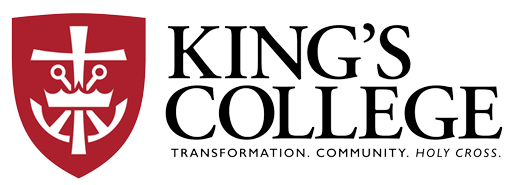 Student teacher Candidate:                                                                      Date:                                 Time:                                                                      Lesson Topic:                                                       Grade Level:           Fall 2017                                              Observer:                                                                                                  Please Circle:  Cooperating Teacher     Supervisor                                      Observation #:     1     2/Video    3    4    Student teacher Candidate:                                                                      Date:                                 Time:                                                                      Lesson Topic:                                                       Grade Level:           Fall 2017                                              Observer:                                                                                                  Please Circle:  Cooperating Teacher     Supervisor                                      Observation #:     1     2/Video    3    4    Student teacher Candidate:                                                                      Date:                                 Time:                                                                      Lesson Topic:                                                       Grade Level:           Fall 2017                                              Observer:                                                                                                  Please Circle:  Cooperating Teacher     Supervisor                                      Observation #:     1     2/Video    3    4    Student teacher Candidate:                                                                      Date:                                 Time:                                                                      Lesson Topic:                                                       Grade Level:           Fall 2017                                              Observer:                                                                                                  Please Circle:  Cooperating Teacher     Supervisor                                      Observation #:     1     2/Video    3    4    This column completed by student teacher  with rubric self-assessment and input from observer.Instructions:  Step 1: PRE-CONFERENCE DOCUMENTATION with LESSON PLAN (Off-Stage Evidence):  Domain 1 & 4 are to be completed by the teacher candidate in advance of announced observation and sent to observer 2 days in advance with Lesson Plan.  This form and lesson will be discussed during pre-observation conference in preparation for classroom visit.STEP 2:  Pre-observation conversation:  Supervisor/Cooperating teacher and/or teacher candidate can add evidence to Domain1 and/or Domain 4 during pre-observation conference.  Instructions:  Step 1: PRE-CONFERENCE DOCUMENTATION with LESSON PLAN (Off-Stage Evidence):  Domain 1 & 4 are to be completed by the teacher candidate in advance of announced observation and sent to observer 2 days in advance with Lesson Plan.  This form and lesson will be discussed during pre-observation conference in preparation for classroom visit.STEP 2:  Pre-observation conversation:  Supervisor/Cooperating teacher and/or teacher candidate can add evidence to Domain1 and/or Domain 4 during pre-observation conference.  This column completed by student teacher with rubric self-assessment and input from observer.DOMAIN 1:  Planning and PreparationDOMAIN 4: Professional Responsibilities List any evidence for D4 that relates to the lesson being taught; evidence not required for all D4 componentsU (0)D (1)P (2)1a. Demonstrating Knowledge of Content and Pedagogy: What is the content to be taught? What pedagogical techniques will be used? What prerequisite learning is required? 4a. Reflecting on Teaching: What reflections caused you to design the lesson as you did? (Answer after the lesson: Have the objectives of the lesson been met by all or some of the students?)U (0)D (1)P (2)U (0)D (1)P (2)1b. Demonstrating Knowledge of Students: Characterize the class. How will you modify this lesson for groups or individual students?4b. Maintaining Accurate Records: How do you track student learning as it relates to this lesson? U (0)D (1)P (2)N/AU (0)D (1)P (2)1c. Selecting Instructional Outcomes: What do you want students to learn during this lesson? 4c. Communicating with Families: By what methods have you been communicating with families to make them aware of what their student is learning in the classroom?U (0)D (1)P (2)N/AU (0)D (1)P (2)1d. Demonstrating Knowledge of Resources: What resources were considered for this lesson and rejected? Why? What resources will be used? Why? 4d. Participating in a Professional Community: In what ways is today’s lesson related to collaboration with colleagues? U (0)D (1)P (2)U (0)D (1)P (2)1e.Designing Coherent Instruction: List very briefly the steps of the lesson.4e. Growing and Developing Professionally: What aspects of this lesson are the result of some recent professional learning?U (0)D (1)P (2)U (0)D (1)P (2)1f: Designing Student Assessments: How will you measure the goals articulated in 1c? What does success look like? 4f: Showing Professionalism: High standards of honesty, integrity, and confidentiality are maintained. The candidate is professional in appearance and demeanor.U (0)D (1)P (2)This column completed by student teacher with input from the observer.STEP 3:  Form #2 Supervisor/Cooperating Teacher will gather evidence from Classroom Observation (on-stage Domain 2 & 3).   Following observation/evidence collection, all evidence is shared with teacher candidate.  *Additional sheets may be attached for evidence collection.Step 4:  Teacher candidate should review evidence and self-assess by highlighting on the corresponding rubric where they place lesson based on evidence.  Teacher candidate may note additional evidence to be discussed on their rubric.  Step 4: Supervisor/cooperating teacher will review self-assessment and select areas of agreement and areas for conversation during post-observation conversation.  Step 5:  Supervisor/cooperating teacher will complete final rating for all components by checking corresponding rating for each component on this form.      KEY:  U = Unsatisfactory; D=Developing; P = ProficientSTEP 3:  Form #2 Supervisor/Cooperating Teacher will gather evidence from Classroom Observation (on-stage Domain 2 & 3).   Following observation/evidence collection, all evidence is shared with teacher candidate.  *Additional sheets may be attached for evidence collection.Step 4:  Teacher candidate should review evidence and self-assess by highlighting on the corresponding rubric where they place lesson based on evidence.  Teacher candidate may note additional evidence to be discussed on their rubric.  Step 4: Supervisor/cooperating teacher will review self-assessment and select areas of agreement and areas for conversation during post-observation conversation.  Step 5:  Supervisor/cooperating teacher will complete final rating for all components by checking corresponding rating for each component on this form.      KEY:  U = Unsatisfactory; D=Developing; P = ProficientThis column completed by student teacher with input from the observer.DOMAIN 2:  Classroom EnvironmentDOMAIN 3: InstructionU (0)D (1)P (2)2a. Creating a Climate of Respect and Rapport Teacher Interaction with Students; Student Interactions with One Another3a. Communicating with StudentsExpectations for Learning; Directions and Procedures; Explanations of Content; Use of Oral and Written LanguageU (0)D (1)P (2)U (0)D (1)P (2)2b. Creating a Culture for Learning In what ways have a culture for learning been established in this classroom? How does this lesson encourage the student to take responsibility for their own learning?3b. Using Questioning and Discussion TechniquesQuality of Questions; Discussion Techniques; Student ParticipationU (0)D (1)P (2)U (0)D (1)P (2)2c. Managing Classroom ProceduresManagement of Instructional Groups; Management of Transitions; Management of Materials and  Supplies; Performance of Non-Instructional Duties; Supervision of Volunteers And Paraprofessionals Do classroom routines and procedures result in little or no loss of instructional time?3c. Engaging Students in LearningActivities and Assignments; Grouping of Students; Instructional Materials and Resources; Structure and PacingU (0)D (1)P (2)U (0)D (1)P (2)2d. Managing Student BehaviorExpectations; Monitoring of Student Behavior; Response to Student Misbehavior3d. Assessing Student LearningAssessment Criteria; Monitoring of Student Learning; Feedback to Students; Student Self-Assessment and Monitoring of ProgressU (0)D (1)P (2)U (0)D (1)P (2)2e. Organizing the Physical SpaceIs the classroom safe? What technology resources available in the classroom are utilized for the lesson.? Are adjustments made to the classroom furniture for group activities?3e. Demonstrating Flexibility and ResponsivenessLesson adjustment; Response to Students; PersistenceU (0)D (1)P (2)